SGABE 2+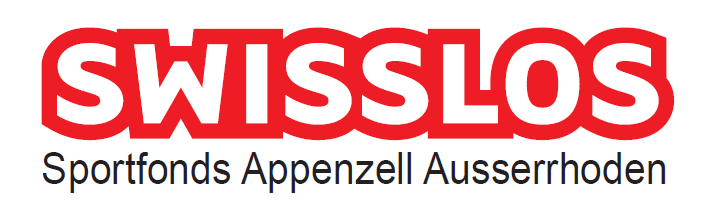 Sportverband	     Verbandspräsident/inName, Vorname	     Strasse	     	PLZ/Ort       Telefon	     	E-Mail      Sportfonds-Verantwortliche/rName, Vorname	     Strasse	     	PLZ/Ort       Telefon	     	E-Mail      Bestände 	Anzahl Vereine		im Verbandsgebiet		davon in AR		Beitragsberechnung(grüne Felder ausfüllen)		Total Vereine	   	   		Anzahl Mitglieder		im Verbandsgebiet		davon in ARAktivmitglieder (ab 20 Jahre)	    	    	Nachwuchs (unter 20 Jahre)	    	    J+S-AktivitätenKosten Total     	Total Mitglieder	     	     Erforderliche Beilagen 	Kostenzusammenstellung mit Nettokosten (gemäss Vorlage)	Rechnungsbelege, Quittungen der Kursveranstalter		Erfolgsrechnung des vergangenen Verbandsjahres (Sportfonds-Beitrag muss ersichtlich sein!)		Einzahlungsschein (zwingend für Auszahlung)Die Richtigkeit der Angaben und Vollständigkeit der Unterlagen bestätigen:Datum				Präsident/in				Sportfondsverantwortliche/r